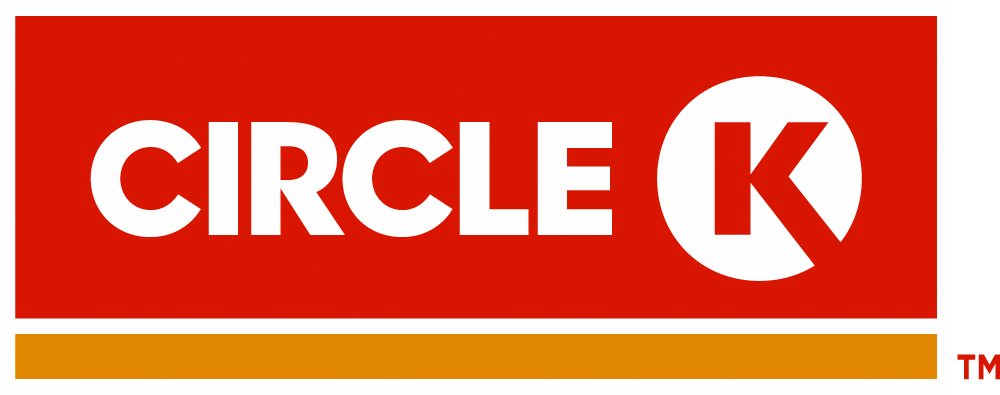 Kontaktpersoner Circle KKontaktpersoner lokaltInneselgereHovedkontakt:Chris Gregers – Senior KAMStedfortreder:Roar Fjeld – Senior KAMOmrådeNavnMobile-postØstfold/Akershus (Follo)/Møre og RomsdalIna Therese Hoogerdijk95 12 24 69INAHOO@circlekeurope.com Oslo/AkershusSedir Hataee94 08 60 19SEDHA@circlekeurope.comBuskerud/Vestfold/TelemarkPer Åge Utengen Kristiansen90 56 17 17PAUK@ circlekeurope.comHedmark/OpplandTore Dystvold91 12 52 52NOTOD6@ circlekeurope.comRogaland/AgderMorten Skretting95 98 45 19MORSKR@circlekeurope.comHordaland/Sogn og Fjordane Svein-Erik Svendsen90 88 74 52NOSSV1@ circlekeurope.comTrøndelag/ Nordland (Syd)(Syd for Saltfjellet)Håvard M. Johansen95 28 94 37NOHMJ1@ circlekeurope.comTroms/Nordland (nord)/ SvalbardWilly Andre Stiberg91 35 19 35NOWAS6@ circlekeurope.comFinnmark Nordland (midt)Per Tore Nilsen91 36 20 13NOPTN8@ circlekeurope.comPostnummer 0000-3999Martin Utsigt90 41 97 19mut@circlekeurope.comPostnummer 4000-9999Espen S. Horn92 29 32 24essh@circlekeurope.comKundeportalSperre kort, endre pin, se faktura m.m.https://card.circlekeurope.com/no/app/#!/loginKundeservice kort22 96 25 00Kundeservice Bulk810 01 800Sperring av kort (via telefon)22 96 24 00 (Døgnåpent)